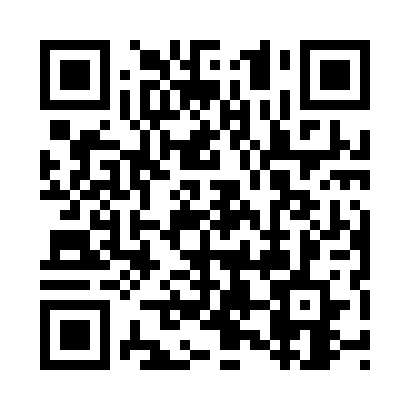 Prayer times for Neptune Park, Connecticut, USAMon 1 Jul 2024 - Wed 31 Jul 2024High Latitude Method: Angle Based RulePrayer Calculation Method: Islamic Society of North AmericaAsar Calculation Method: ShafiPrayer times provided by https://www.salahtimes.comDateDayFajrSunriseDhuhrAsrMaghribIsha1Mon3:395:1912:524:548:2510:062Tue3:395:2012:534:548:2510:063Wed3:405:2012:534:548:2510:054Thu3:415:2112:534:548:2510:055Fri3:425:2212:534:548:2410:046Sat3:435:2212:534:548:2410:047Sun3:435:2312:534:548:2410:038Mon3:445:2412:544:548:2310:029Tue3:455:2412:544:548:2310:0210Wed3:465:2512:544:548:2310:0111Thu3:475:2612:544:548:2210:0012Fri3:495:2612:544:548:229:5913Sat3:505:2712:544:548:219:5814Sun3:515:2812:544:548:209:5715Mon3:525:2912:544:548:209:5616Tue3:535:3012:554:548:199:5517Wed3:545:3012:554:548:189:5418Thu3:565:3112:554:548:189:5319Fri3:575:3212:554:548:179:5220Sat3:585:3312:554:538:169:5121Sun3:595:3412:554:538:159:5022Mon4:015:3512:554:538:159:4823Tue4:025:3612:554:538:149:4724Wed4:035:3712:554:538:139:4625Thu4:055:3712:554:528:129:4526Fri4:065:3812:554:528:119:4327Sat4:075:3912:554:528:109:4228Sun4:095:4012:554:518:099:4029Mon4:105:4112:554:518:089:3930Tue4:115:4212:554:518:079:3731Wed4:135:4312:554:508:069:36